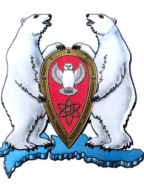 ГЛАВА МУНИЦИПАЛЬНОГО ОБРАЗОВАНИЯГОРОДСКОЙ ОКРУГ  «НОВАЯ ЗЕМЛЯ»РАСПОРЯЖЕНИЕ« 30 » января 2015г.  № 02г. Архангельск-55О внесении изменений в Перечень должностей муниципальной службы, при замещении которых муниципальные служащие обязаны предоставлять сведения о своих расходах, а также о расходах своих супруги (супруга) и несовершеннолетних детейВ соответствии с Федеральным законом от 03.12.2012 № 230-ФЗ (ред. от 22.12.2014) «О контроле за соответствием расходов лиц, замещающих государственные должности, и иных лиц их доходам»,р а с п о р я ж а ю с ь:1. Внести изменения в Перечень должностей муниципальной службы, при замещении которых муниципальные служащие обязаны предоставлять сведения о своих расходах, а также о расходах своих супруги (супруга) и несовершеннолетних детей, утвержденный распоряжением главы муниципального образования от 25.03.2013 № 08, изложив его в новой редакции согласно приложению.2. Ознакомить с настоящим распоряжением муниципальных служащих администрации под роспись.3. Опубликовать настоящее распоряжение в газете «Новоземельские вести» и на официальном сайте муниципального образования городской округ «Новая Земля».4. Контроль за исполнением настоящего распоряжения возложить на руководителя отдела организационной, кадровой и социальной работы администрации МО ГО «Новая Земля».ПриложениеПЕРЕЧЕНЬ должностей муниципальной службы, при замещении которых муниципальные служащие обязаны предоставлять сведения о своих расходах, а также о расходах своих супруги (супруга) и несовершеннолетних детей(в порядке статьи 3 Федерального закона от 03.12.2012 № 230-ФЗ)1. Должности муниципальной службы категории «высшие» и «ведущие» в соответствии с Реестром должностей муниципальной службы в Архангельской области.2. Должности муниципальной службы категории «старшие» в соответствии с Реестром должностей муниципальной службы в Архангельской области, исполнение должностных обязанностей по которым предусматривает в том числе:осуществление постоянно, временно или в соответствии со специальными полномочиями функций представителя власти либо организационно-распорядительных или административно-хозяйственных функций;предоставление государственных и муниципальных услуг гражданам и организациям;осуществление контрольных и надзорных мероприятий;подготовку и принятие решений о распределении бюджетных ассигнований, субсидий, межбюджетных трансфертов, а также распределение ограниченного ресурса (квоты, частоты, участки недр и др.);управление муниципальным имуществом;осуществление муниципальных закупок;хранение и распределение материально-технических ресурсов.Глава муниципального образования                                                                 Ж.К.МусинЖ.К.МусинП Е Р Е Ч Е Н Ь